Publicado en Madrid el 23/03/2023 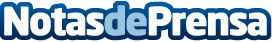 Visión y Vida lanza una herramienta digital para elegir el grado de protección solar de las gafas de solEsta herramienta gratuita, desarrollada por Visión y Vida con el apoyo de la Facultad de Óptica de Terrasa y AEO (Asociación Española de Fabricantes de Óptica), ayuda al usuario a conocer qué filtro solar necesitan acorde con su estilo de vida y necesidades visualesDatos de contacto:Jennifer GarcíaCom2Be Comunicación y PA678751524Nota de prensa publicada en: https://www.notasdeprensa.es/vision-y-vida-lanza-una-herramienta-digital Categorias: Medicina Imágen y sonido Sociedad Innovación Tecnológica http://www.notasdeprensa.es